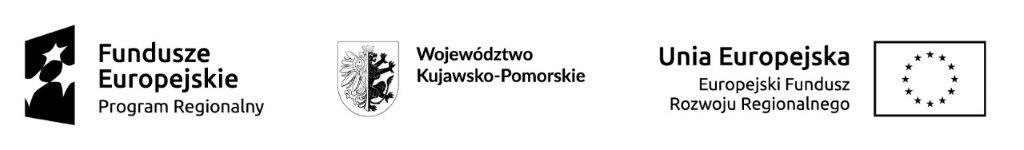 Toruń, 2023-09-21L.dz. SSM.DZP.200.83.2023dotyczy: postępowania o udzielenie zamówienia publicznego w trybie przetargu nieograniczonego na dostawę sprzętu i aparatury medycznej.W związku ze skierowanymi przez Wykonawcę w dniu 05.06.2023 r. pytaniami do SWZ Specjalistyczny Szpital Miejski im. M. Kopernika w Toruniu informuje o ich treści i udzielonych na nie odpowiedziach.Pytania dotyczące przedmiotu zamówieniaZałącznik Nr 1  do SWZ - (Formularz asortymentowo-cenowy)Część 1 Przedmiot zamówienia – Stół operacyjnyPytanie 1. dot. pkt 2Prosimy Zamawiającego o dopuszczenie stołu operacyjnego z awaryjnym panelem wbudowanym w kolumnę stołu. Rozwiązanie jest bardziej przyjazne użytkownikom.Pytanie 2. dot. pkt 4Prosimy Zamawiającego o dopuszczenie stołu operacyjnego z czterema obrotowymi kołami o bardzo dużej mobilności, niewymagającej piątego dodatkowego koła.Pytanie 3. dot. pkt 6Prosimy Zamawiającego o dopuszczenie stołu z blatem modułowym o długości standardowej konfiguracji równej 2070 mm i o długości 2330 mm razem z segmentem przedłużającym.Pytanie 4. dot. pkt 7Prosimy Zamawiającego o dopuszczenie stołu operacyjnego z regulacją wysokości blatu w zakresie od 595 mm do 1095 mm.Pytanie 5. dot. pkt 8 i 31.Prosimy Zamawiającego o dopuszczenie stołu operacyjnego którego dopuszczalna nośność stołu w pozycji centralnej blatu jest równa 460 kg oraz 250 kg w każdej pozycji. Pytanie 6. dot. pkt 10Prosimy Zamawiającego o dopuszczenie stołu operacyjnego którego regulacja nachylenie oparcia pleców względem siedziska jest możliwa w zakresie od -40o do 80o co jest parametrem lepszym od wymaganego.Pytanie 7. dot. pkt 11Prosimy Zamawiającego o dopuszczenie stołu operacyjnego z regulacją nachylenia segmentu pod nogi w zakresie -90o/+20o.Pytanie 8. dot. pkt 12Prosimy Zamawiającego o dopuszczenie stołu operacyjnego z regulacją przechyłów poprzecznych w zakresie 26o.Odpowiedzi na pytania nr 1-7 dotyczące przedmiotu zamówienia:Zamawiający podtrzymuje zapisy SWZ.Pytania dotyczące SWZPytanie 1 – dotyczy pkt 10Prosimy Zamawiającego o wyjaśnienie czy termin realizacji niniejszego zamówienia wynosi 42 dni, jak zapisano w w/w punkcie, czy też 90 dni zgodnie z zapisami §3 umowy dostawy.Odpowiedź na pytanie nr 1 dotyczące SWZ:Patrz modyfikacja SWZ.Na podstawie art. 137 ust. 1  prawo zamówień publicznych Zamawiający modyfikuje treść SWZ w taki sposób, że :w „Projektowanych postanowieniach umowy dla części 1,4,5,6,7,9” w §  3 wykreśla dotychczasowy zapis o następującej treści: „Dostawca zobowiązany jest do dostarczenia, montażu, instalacji i uruchomienia przedmiotu umowy w terminie do 90 dni od daty zawarcia niniejszej umowy.”, a w miejsce wykreślonego zapisu wprowadza nowy zapis o następującej treści: „Dostawca zobowiązany jest do dostarczenia, montażu, instalacji i uruchomienia przedmiotu umowy w terminie 42 dni od daty zawarcia niniejszej umowy.”,w „Projektowanych postanowieniach umowy dla części 1,4,5,6,7,9” w §  7 ust. 2 pkt 2  wykreśla dotychczasowy zapis o następującej treści: „ze strony Odbiorcy: mgr inż. Maria Jaraczewska.”, a w miejsce wykreślonego zapisu wprowadza nowy zapis o następującej treści: „ze strony Odbiorcy: mgr Anna Krupek.”,w „Projektowanych postanowieniach umowy dla części 2,3,8,10,11,12” w §  3 wykreśla dotychczasowy zapis o następującej treści: „Dostawca zobowiązany jest do dostarczenia i montażu przedmiotu umowy w terminie do 90 dni od daty zawarcia niniejszej umowy.”, a w miejsce wykreślonego zapisu wprowadza nowy zapis o następującej treści: „Dostawca zobowiązany jest do dostarczenia i montażu przedmiotu umowy w terminie 42 dni od daty zawarcia niniejszej umowy.”,w „Projektowanych postanowieniach umowy dla części 2,3,8,10,11,12” w §  7 ust. 2 pkt 2  wykreśla dotychczasowy zapis o następującej treści: „ze strony Odbiorcy: mgr inż. Maria Jaraczewska.”, a w miejsce wykreślonego zapisu wprowadza nowy zapis o następującej treści: „ze strony Odbiorcy: mgr Anna Krupek.”,w „Projektowanych postanowieniach umowy dla części 2,3,8,10,11,12” wykreśla się dotychczasowy zapis o następującej treści: „Umowa dostawy nr SSM.DZP.200.4.2023/1”, a w miejsce wykreślonego zapisu wprowadza nowy zapis o następującej treści: „Umowa dostawy nr SSM.DZP.200.83.2023/…”.Pozostałe warunki SWZ nie ulegają zmianie.Dnia 21.09.2023 r. odpowiedzi na pytania zamieszczono na stronie prowadzonego postępowania.